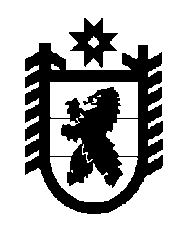 Российская Федерация Республика Карелия    РАСПОРЯЖЕНИЕГЛАВЫ РЕСПУБЛИКИ КАРЕЛИЯВнести в пункт 1 Программы законодательных инициатив Главы Республики Карелия на январь – июнь 2019 года, утвержденной распоряжением Главы Республики Карелия от 21 декабря 2018 года 
№ 729-р, изменение, заменив слово «февраль» словом «март».Исполняющий обязанности           Главы Республики Карелия                                                          А.Е. Чепикг. Петрозаводск27 февраля 2019 года№  114-р                                                               